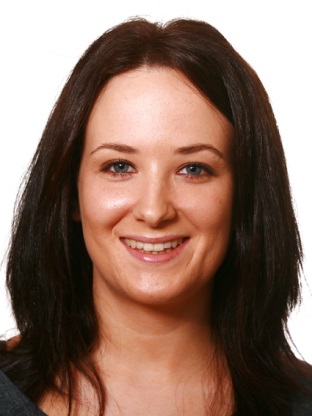                                           Katie MulrennanHome Address:  Cnocaonach, Ardfert, Tralee, Co Kerry, Ireland. Current address: Mokdong, Seoul, South Korea.Date of Birth: 27th November 1987Nationality: Irish.EDUCATION: 	University of Limerick, Ireland.BA Languages and Cultural StudiesIncluded Modules: Renaissance English Literature, Augustan Literature, Romanticism, Contemporary Women’s Writing, Literary Theory, Nineteenth Century Studies, 20th Century Fiction, Literature and Film, Modern Irish Poetry, British Literature, Spanish Language, Literature, History and Film, Cultural Studies, Cultural Theory and European Cinema.University of Granada, Granada, Spain. (Study abroad)                                    Sept ’07-Feb ’08Mercy Secondary School Mounthawk, Tralee, Co Kerry, Ireland.2000 - 2005_________________________________________________________________________EMPLOYMENT HISTORY:  Sogang Language Program, Mokdong, Seoul, South Korea:                               Oct ’13- Oct ‘14English TeacherTaught a comprehensive English language curriculum to a wide range of students including kindergarten students within the 3-7 age bracket, elementary and middle school students.English language lessons included phonics, text, reading, listening classes, essay writing, debate skills, and comprehension analysis. Gemstone Kids Kindergarten – Ochang, Cheongwon, Chungbuk South Korea:  Oct ’12-Oct ’13English Teacher:Administered a comprehensive English language and math curriculum to kindergarten students within the 3-7 age bracket. English language lessons included phonics, text, reading and listening classes.In conjunction with standard English lessons, a thorough math, science, art and craft curriculum was implemented.Jungchul Academy – Ochang, Cheongwon, Chungbuk, South Korea:                 Oct ’12-Oct’13English teacher:Actualized a detailed English language curriculum to elementary and middle school students varying from lower beginner level to upper advanced level.Classes generated focus on a vast array of English oral, aural and writing skills including essay writing, debate skills, and comprehension analysis.International School of Choueifat – Ruwais, Abu Dhabi, UAE:		Aug ’10 – June ‘11English Teacher:Implemented varied strategies and assessments in order to accommodate the needs of students of grade 1 (English and Math) and grade 2 (Math). Students were between the ages of 5-8.Instituted positive classroom management strategies and disciplining programs that effectively handled challenging behaviour issues.Effectively taught a curriculum which improved the student’s level of English and/or Math noticeably, allowing them to progress to either grade 2 or grade 3 standard classes.English lessons focused on the fundamentals of grammar, reading, oral activities and vocabulary through subjects such as Phonics, Language, Comprehension, and Class reader.Embassy CES Summer.                                                                             June ’09-Aug ’09Oxford Brookes University,Oxford Wheatley, Oxford, United Kingdom.EFL Teacher: Worked as an English teacher to students of varying ages (12-18 yrs), nationalities and levels of English (elementary, upper-elementary, intermediate, upper-intermediate).Implemented comprehensive lesson plans that focused on grammar, comprehension, and oral pronunciation. Each day consisted of morning lessons (3hrs), afternoon activities/day trips and evening entertainment.Supervised and took part in every aspect of the student’s activities schedule. Students not only improved their English language skills but also gained a knowledge of both English and Irish cultures also.ATC, Rite University Foundation and MLI International Language School. Limerick, Ireland.                                                          June ’07-August ’07EFL teacher:Developed diverse curriculums, to effectively meet the needs of each student’s learning style and ability.Encouraged class participation and efficiently created a positive learning environment.Focused extra class time on oral learning activities with positive results.Recorded and assessed each student’s progress.Designed the testing system for the MLI final exams.Implemented a daily oral role-playing exercise in class with constructive results.Maintained interests, enabling students to hone their learning skills, which ensured high class moral.Built excellent teacher-student rapportsGrupos Organizados, Santa Susanna, Barcelona, Spain:                                 Feb ’07-June ’07English Teacher: Worked as a dynamic and results oriented ESL teacherDeveloped comprehensive lesson plans, with a specific focus on grammar and vocabulary. Spearheaded a group of 4 teachers. Effectively designed and implemented creative ways of learning English. Graigue Nursing Home, Ardfert, Tralee, Co.Kerry, Ireland.          May’03-Aug’05 (Part-time)Director of Nursing: Bridget AsheCare Assistant: Worked as a care assistant for elderly patients in the nursing home. Daily duties included carrying out the needs of the patients i.e. showering, dressing, feeding, coordinating gentle exercise classes and entertainment sessions such as bingo and light aerobics.University of Limerick & Sports Arena. University of Limerick, Limerick, Ireland. Sept ’08 & Sept ’09Junior Orientation Guide: Organized tours of my university, University Of LimerickTour groups consisted of 1st year college students and prospective students on the college orientation days and open days. I Students received a complete tour of the campus and its facilities; while I also answered any queries they had and helped them with any problems they encountered during the day._________________________________________________________________________Areas of Expertise:	Motivated and a very capable ESL teacher. Committed to teaching English and multicultural awareness through teaching the fundamentals of the English language. A strong talent to develop a   hands on curriculum that reaches every students learning style and ability. A trustworthy and approachable individual with excellent communication skills. Works cooperatively with the needs of students of all ages. Can work efficiently as part of a team but also in leadership positions.Other:TEFL -Introductory Certificate (Teaching English as a Foreign Language). Embassy Summer Teacher Training Certificate. Irish Red Cross First Aid Certificate. ECDL (European Computer Driving License). PADI Open Water CertifiedFull Clean Driver’s Licence Interests/HobbiesIrish dancing. Traditional music; fiddle and tin whistle.  Reading Mountain climbing Love the beach and water activities. I was a member of the Outdoor Pursuits Club in my university (hill walking, rock climbing, abseiling etc.)REFERENCE References available on request.